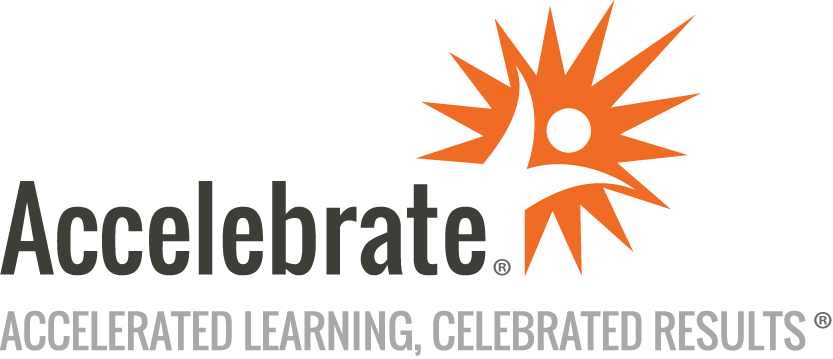 Snowflake SQLCourse Number: SQL-700
Duration: 3 daysOverviewSnowflake is a popular data warehouse platform that supports SQL. In this Snowflake SQL training course, attendees will greatly expand their ability to query Snowflake using SQL.PrerequisitesThe default 3-day length of this class presumes that attendees have prior SQL SELECT experience and that at least the first two chapters will be review.  If your group is new to writing SQL queries, we recommend that we expand the class to 4 days.MaterialsAll students receive comprehensive courseware.Software Needed on Each Student PCAll attendees will need access to a Snowflake SQL environment with Accelebrate’s sample data loaded.ObjectivesWork with the Snowflake database to run SQL statements, retrieve advanced analytics, and create graphs and chartsLearn a wide variety of Snowflake analyticsUse advanced Order By methods to sort the answer sets retrievedFully understand and use Joins and SubqueriesInterrogate the data using Case, Coalesce, and DecodeBe able to fully use all of the different Snowflake temporary optionsCreate tables and views on the Snowflake systemUtilize the many different Snowflake date functionsUse Aggregation and advanced Aggregation techniquesHandle and manipulate StringsLearn and write SQL for advanced Statistical Aggregate FunctionsOutlineIntroductionBasic SQL Functions IntroductionSetting Your Default Database and SchemaSELECT * (All Columns) in a TableSELECT Specific Columns in a TableCommas in the Front or Back?Place your Commas in front for better Debugging CapabilitiesSort the Data with the ORDER BY KeywordUse a Column Name or Number in an ORDER BY StatementTwo Examples of ORDER BY using Different TechniquesChanging the ORDER BY to Descending OrderNULL Values sort Last in Ascending Mode (Default)Using the Nulls First CommandNULL Values sort First in Descending Mode (DESC)Using the Nulls Last CommandMajor Sort vs. Minor SortMultiple Sort Keys using Names vs. NumbersSorts are Alphabetical, NOT LogicalUsing A Valued CASE Statement to Sort LogicallyUsing A Searched CASE Statement to Sort LogicallyQuiz – Can you Add a Minor Sort?Answer – Can you Add a Minor Sort?Using Decode to Sort LogicallyHow to ALIAS a Column NameA Missing Comma can by Mistake become an AliasComments using Double Dashes are Single Line CommentsComments for Multi-LinesComments for Multi-Lines as Double Dashes per LineComments are a Great Technique for Finding SQL ErrorsPopular Snowflake FunctionsMove Data to the Snowflake EffortlesslyMove Data to the Cloud EffortlesslyThe WHERE Clause The WHERE Clause limits Returning RowsThe WHERE Clause Needs Single-Quotes for Character DataUsing a Column ALIAS in the WHERE ClauseNumbers Don't Need Single or Double QuotesSearching for NULL Values Using Equality Returns NothingUse IS NULL or IS NOT NULL when dealing with NULLsUsing Greater Than OR Equal To (>=)AND in the WHERE ClauseTroubleshooting ANDOR in the WHERE ClauseTroubleshooting ORWHY OR must utilize the Column Name Each TimeTroubleshooting Character DataUsing Different Columns in an AND StatementWhat is the Order of Precedence?Using Parentheses to change the Order of PrecedenceUsing an IN List in place of ORThe IN List is an Excellent TechniqueIN List vs. OR brings the same ResultsThe IN List Can Use Character DataUsing a NOT IN ListNull Values in a NOT IN List Return No RowsA Technique for Handling Nulls with a NOT IN ListThe BETWEEN Statement is InclusiveThe NOT BETWEEN Statement is also InclusiveThe BETWEEN Statement Works for Character DataLIKE uses Wildcards Percent ‘%’ and Underscore ‘_’LIKE command Underscore is Wildcard for one CharacterUsing Upper and Lower to Handle Case IssuesUsing ILIKE Handle Case IssuesFinding Anyone Who Name End in 'Y'Escape Character in the LIKE Command changes WildcardsEscape Characters Turn off Wildcards in the LIKE CommandDistinct, Group By, Top, and Pivot The Distinct CommandDistinct vs. GROUP BYTOP CommandTOP Command is brilliant when ORDER BY is Used!The FETCH ClauseSample and TablesampleTOP vs. SampleThe Pivot CommandAggregation There are Five AggregatesTroubleshooting AggregatesGROUP BY when Aggregates and Normal Columns MixGROUP BY Delivers one row per GroupGROUP BY Dept_No or GROUP BY 1 the same thingLimiting Rows and Improving Performance with WHEREWHERE Clause in Aggregation limits unneeded CalculationsKeyword HAVING tests Aggregates after they are TotaledKeyword HAVING is like an Extra WHERE Clause for TotalsThree types of Advanced GroupingGROUP BY Grouping SetsGROUP BY Grouping Sets Answer SetGROUP BY RollupGROUP BY Rollup ResultSetGROUP BY CubeGROUP BY Cube ResultSet Join Functions A two-table join using Non-ANSI SyntaxA two-table join using Non-ANSI Syntax with Table AliasYou Can Fully Qualify All ColumnsA two-table join using ANSI SyntaxBoth Queries have the same Results and PerformanceLeft Outer JoinLeft Outer Join ResultsLEFT OUTER JOIN Using (+)RIGHT OUTER JOINRight Outer Join Example and ResultsRIGHT OUTER JOIN Using (+)Full Outer JoinFull Outer Join ResultsWhich Tables are the Left, and which are the Right?INNER JOIN with Additional AND ClauseANSI INNER JOIN with Additional AND ClauseANSI INNER JOIN with Additional WHERE ClauseOUTER JOIN with Additional WHERE ClauseOUTER JOIN with Additional AND ClauseThe DREADED Product JoinThe DREADED Product Join ResultsCartesian Product Join with Traditional SyntaxCartesian Product Join with ANSI SyntaxThe CROSS JOINThe CROSS JOIN Answer SetThe Self JoinAn Associative Table is a Bridge that Joins Two TablesThe 5-Table Join – Logical Insurance ModelDate Functions Current DateCurrent_Date, Current_Time, and Current_TimestampCurrent_Time vs. LocalTime With PrecisionLocal_Time and Local_Timestamp With PrecisionAdd or Subtract Days from a dateThe ADD_MONTHS CommandUsing the ADD_MONTHS Command to Add 1 YearUsing the ADD_MONTHS Command to Add 5 YearsFormatting a Date Using the To_Char CommandFormatting Date and Time With To_CharThe To_Char command to format Dollar SignsThe To_Char Command for Formatting NumbersThe EXTRACT CommandEXTRACT from DATES and TIMEUsing ExtractEXTRACT from DATES and TIME Optional SyntaxAnother Option for Extracting Portions of Dates and TimesUsing Date_Part to ExtractImplied Extract of Day, Month and Year using to_charThe Date_Part Function Using a DateGreat Date Functions to KnowDAYOFWEEK and a CASE StatementYear and Days for the First/Last Weeks of the YearFirst Day and Last Day FunctionsIncrementing Date Values Using the Dateadd FunctionIncrementing Time Values Using DateaddThe Datediff commandThe Datediff Function on Column DataCalculating Days Between using the DATEDIFF FunctionChanging the Date to a TimestampFind the First Day of the Current MonthUsing IntervalsUsing Day, Month, and Year IntervalsComplex IntervalAnalytics The Row_Number CommandFind the Top Two Students Per Class_Code using QualifyFind the Top Two Students using a Derived TableThe RANK CommandGetting RANK to Sort in DESC OrderRANK () OVER and PARTITION BYRANK() OVER and a Qualify StatementRANK() OVER and a WITH Derived TableRANK vs. DENSE_RANKDENSE_RANK() OVER and PARTITION BYDENSE_RANK() OVER and QUALIFYPERCENT_RANK () OVER with 14 rows in CalculationPERCENT_RANK () OVER with 21 rows in CalculationPERCENT_RANK() OVER and PARTITION BYCSUMCSUM – The Sort ExplainedCSUM – Rows Unbounded Preceding ExplainedThe CSUM – Making Sense of the DataCSUM – The Major and Minor Sort Key(s)The ANSI OLAP – Reset with a PARTITION BY StatementTotals and Subtotals through Partition BYMoving SUMMoving SUM every 3-rows Vs. a Continuous AveragePartition By Resets the CalculationsMoving AverageHow the Moving Average CalculatesHow the Sort works for Moving Average (MAVG)Moving Average every 3-rows Vs. a Continuous AveragePartition BY Resets an ANSI OLAPMoving Difference using ANSI SyntaxMoving Difference using ANSI Syntax with Partition ByFinding a Value of a Column in the Next Row with MINFinding a Value of a Column in the Next Row with PARTITION BYFinding Multiple Values of a Column in Upcoming RowsFinding The Next Date using MAXCOUNT OVER for a Sequential NumberCOUNT OVER using ROWS UNBOUNDED PRECEDINGThe MAX OVER CommandMAX OVER with PARTITION BY ResetThe MIN OVER CommandThe MIN OVER Command with PARTITION BYFinding Gaps Between DatesThe CSUM For Each Product_Id For The First 3 DaysUsing FIRST_VALUEFIRST_VALUEFIRST_VALUE with PartitioningFIRST_VALUE Combined with Row_Number and QualifyFIRST_VALUE and Row_Number with a Derived TableUsing LEADUsing LEAD with a PARTITION StatementUsing LEAD With an Offset of 2Using LEAD With an Offset of 2 and a PARTITIONUsing LAGUsing LAG with a PARTITION StatementUsing LAG With an Offset of 2Using LAG With an Offset of 2 and a PARTITIONCUME_DISTCUME_DIST With a PartitionCURRENT ROW AND UNBOUNDED FOLLOWINGDifferent Windowing OptionsLISTAGG Basic ExampleAnother Example of LISTAGGLISTAGG With a Pipe-Separated ListLISTAGG With a Comma-Separated List in GroupsMEDIAN FunctionMEDIAN ExampleMEDIAN with Partitioning and a WHERE ClauseMEDIAN with PartitioningNTILE FunctionHow Ntile WorksNtileNtile ContinuedNtile PercentileAnother Ntile ExampleUsing Quantiles (Partitions of Four)NTILE Using a Value of 10NTILE With a PartitionNTH_VALUE Function and SyntaxNTH_VALUE ArgumentsNTH_VALUENTH_VALUE With PartitionNTH_VALUE With Partition and Ignore NullsPERCENTILE_CONT Function Description and SyntaxFinal Result Information About PERCENTILE_CONTPERCENTILE_CONT Function ArgumentsPERCENTILE_CONT ExamplePERCENTILE_CONT Example with Percentage ChangePERCENTILE_CONT With PARTITION ExamplePERCENTILE_CONT With PARTITION and (0.4)PERCENTILE_DISC Function Description and SyntaxPERCENTILE_DISC Function ArgumentsPERCENTILE_DISC ExamplePERCENTILE_DISC Example with Percentage ChangePERCENTILE_DISC With PARTITION ExamplePERCENTILE_DISC With PARTITION and (0.4)RATIO_TO_REPORT FunctionRATIO_TO_REPORT ExampleRATIO_TO_REPORT Example with PartitioningSUM(SUM(n))Temporary Tables CREATING A Derived TableNaming the Derived TableAliasing the Column Names in the Derived TableCREATING A Derived Table using the WITH CommandDerived Query Examples with Three Different TechniquesMost Derived Tables Are Used To Join To Other TablesThe Three Components of a Derived TableVisualize This Derived TableOur Join Example With the WITH SyntaxAn Example of Two Derived Tables in a Single QueryMULTIPLE Derived Tables using the WITH CommandWITH RECURSIVE Derived Table HierarchyWITH RECURSIVE Derived Table QueryWITH RECURSIVE Derived Table DefinitionWITH RECURSIVE Derived Table SeedingWITH RECURSIVE Derived Table LoopingWITH RECURSIVE Derived Table Looping in Slow MotionWITH RECURSIVE Derived Table Looping ContinuedWITH RECURSIVE Derived Table Ends the LoopingWITH RECURSIVE Derived Table Final ReportCreating a Temporary TableCreating a Temporary Table using a CTASDropping a Temporary TableSub-query Functions An IN List is much like a SubqueryAn IN List Never has Duplicates – Just like a SubqueryAn IN List Ignores DuplicatesThe SubqueryHow a Basic Subquery WorksThese are Equivalent QueriesThe Final Answer Set from the SubqueryShould you use a Subquery of a Join?The Basics of a Correlated SubqueryThe Top Query always runs first in a Correlated SubqueryCorrelated Subquery Example vs. a Join with a Derived TableNOT IN Subquery Returns Nothing when NULLs are PresentFixing a NOT IN Subquery with Null ValuesHow the Double Parameter Subquery WorksMore on how the Double Parameter Subquery WorksIN is equivalent to =ANYUsing a Correlated ExistsHow a Correlated Exists matches upThe Correlated NOT ExistsStrings UPPER and lower  FunctionsThe Length Command Counts CharactersLENGTH Works on Fixed Length ColumnsLENGTH and OCTET_LENGTHThe TRIM Command trims both Leading and Trailing SpacesThe RTRIM and LTRIM Command trims SpacesConcatenationConcatenation and SUBSTRINGFour Concatenations TogetherLPAD and RPADThe SUBSTR and SUBSTRING CommandHow SUBSTR Works with NO ENDING POSITIONUsing SUBSTR and LENGTH TogetherThe LEFT and RIGHT FunctionsThe POSITION Command finds a Letters PositionThe POSITION Command is brilliant with SUBSTRCHARINDEX Finds a Letter(s) Position in a StringThe CHARINDEX Command is brilliant with SUBSTRINGThe CHARINDEX Command Using a LiteralThe REPLACE FunctionREGEXP_REPLACEREGEXP_INSTRSOUNDEX Function to Find a SoundThe ASCII FunctionThe CHAR FunctionThe UNICODE FunctionThe Reverse String FunctionThe RIGHT FunctionInterrogating the Data Numeric Manipulation FunctionsFinding the Cube RootCeiling Gets the Smallest Integer Not Smaller Than XFloor Finds the Largest Integer Not Greater Than XThe Round Function and PrecisionThe COALESCE CommandCOALESCE is Equivalent to this CASE StatementA Rounding Example Using CASTCAST will Round Values up or DownValued Case vs. Searched CaseCombining Searched Case and Valued CaseNested CaseThe CASE ChallengeThe CASE Challenge AnswerThe Decode CommandA Trick for getting a Horizontal CasePut a CASE in the ORDER BYUsing Decode to Sort LogicallyView Functions The Fundamentals of ViewsCreating a Simple View to Restrict Sensitive ColumnsCreating a Simple View to Restrict RowsCreating a View to Join Tables TogetherJoin Views Allow Users to Merely Select ColumnsSometimes we Create Views for FormattingBasic Rules for ViewsHow to Modify a ViewThe Exception to the ORDER BY Rule inside a ViewDerived Columns in a View Should Contain a Column AliasThe Standard Way Most Aliasing is DoneAnother Way to Alias Columns in a View CREATEWhat Happens When a View Column gets Aliased Twice?Aggregates on View AggregatesUNION Set Operator Rules of Set OperatorsINTERSECT Explained LogicallyINTERSECT Explained LogicallyUNION Explained LogicallyUNION Explained LogicallyUNION ALL Explained LogicallyUNION ALL Explained LogicallyEXCEPT Explained LogicallyEXCEPT Explained LogicallyMinus Explained LogicallyMinus Explained LogicallyAn Equal Number of Columns in both SELECT ListsColumns in the SELECT list should be from the same DomainThe Top Query handles all AliasesThe Bottom Query does the ORDER BYGreat Trick:  Place your Set Operator in a Derived TableUNION vs. UNION ALLUsing UNION ALL and LiteralsA Great Example of how EXCEPT worksUSING Multiple SET Operators in a Single RequestChanging the Order of Precedence with ParenthesesUsing UNION ALL for speed in Merging Data SetsUsing UNION to be same as GROUP BY GROUPING SETSCreating Tables Show Databases and Table DDL CommandsFinding ConstraintsCreate Table SyntaxCreating A Table in SnowflakeCreating Temporary and Transient TablesComparing Table TypesData Types for Numeric, String, and BinaryData Types for Date, Time, and UnstructuredCreating Tables with a Clustering KeyJoining Tables Can Have the Same Clustering Keys for SpeedCreating Tables with a Primary Key/Foreign Key RelationshipA Table with a NOT NULL ConstraintCREATE TABLE LIKECREATE a Temporary TABLE using LIKECREATE TABLE AS (CTAS) Populates the Table With DataCREATE TABLE AS (CTAS) Can Choose Certain ColumnsCREATE a Temporary Table AS (CTAS)CREATE a Temporary Table AS (CTAS) Using a JoinData Manipulation Language (DML) INSERT Syntax # 1INSERT Syntax # 2INSERT Example with Multiple RowsInserting Null Values into a TableINSERT/SELECT CommandINSERT/SELECT to Build a Data MartUPDATE ExamplesSubquery UPDATE Command SyntaxExample of Subquery UPDATE CommandDeleting Rows in a TableStatistical Aggregate Functions The Stats TableThe KURTOSIS FunctionA Kurtosis ExampleThe SKEW FunctionA SKEW ExampleThe STDDEV_POP FunctionA STDDEV_POP ExampleThe STDDEV_SAMP FunctionA STDDEV_SAMP ExampleThe VAR_POP FunctionA VAR_POP ExampleThe VAR_SAMP FunctionA VAR_SAMP ExampleThe CORR FunctionA CORR ExampleAnother CORR Example so you can CompareThe COVAR_POP FunctionA COVAR_POP ExampleAnother COVAR_POP Example so you can CompareThe REGR_INTERCEPT  FunctionA REGR_INTERCEPT  ExampleAnother REGR_INTERCEPT Example so you can CompareThe REGR_SLOPE FunctionA REGR_SLOPE ExampleAnother REGR_SLOPE Example so you can CompareThe REGR_AVGX FunctionA REGR_AVGX ExampleAnother REGR_AVGX Example so you can CompareThe REGR_AVGY FunctionA REGR_AVGY ExampleAnother REGR_AVGY Example so you can CompareThe REGR_COUNT FunctionA REGR_COUNT ExampleThe REGR_R2 FunctionA REGR_R2 ExampleThe REGR_SXX FunctionA REGR_SXX ExampleThe REGR_SXY FunctionA REGR_SXY ExampleThe REGR_SYY FunctionA REGR_SYY ExampleUsing GROUP BYConclusion